附件4“全国秸秆综合利用示范展示基地”标牌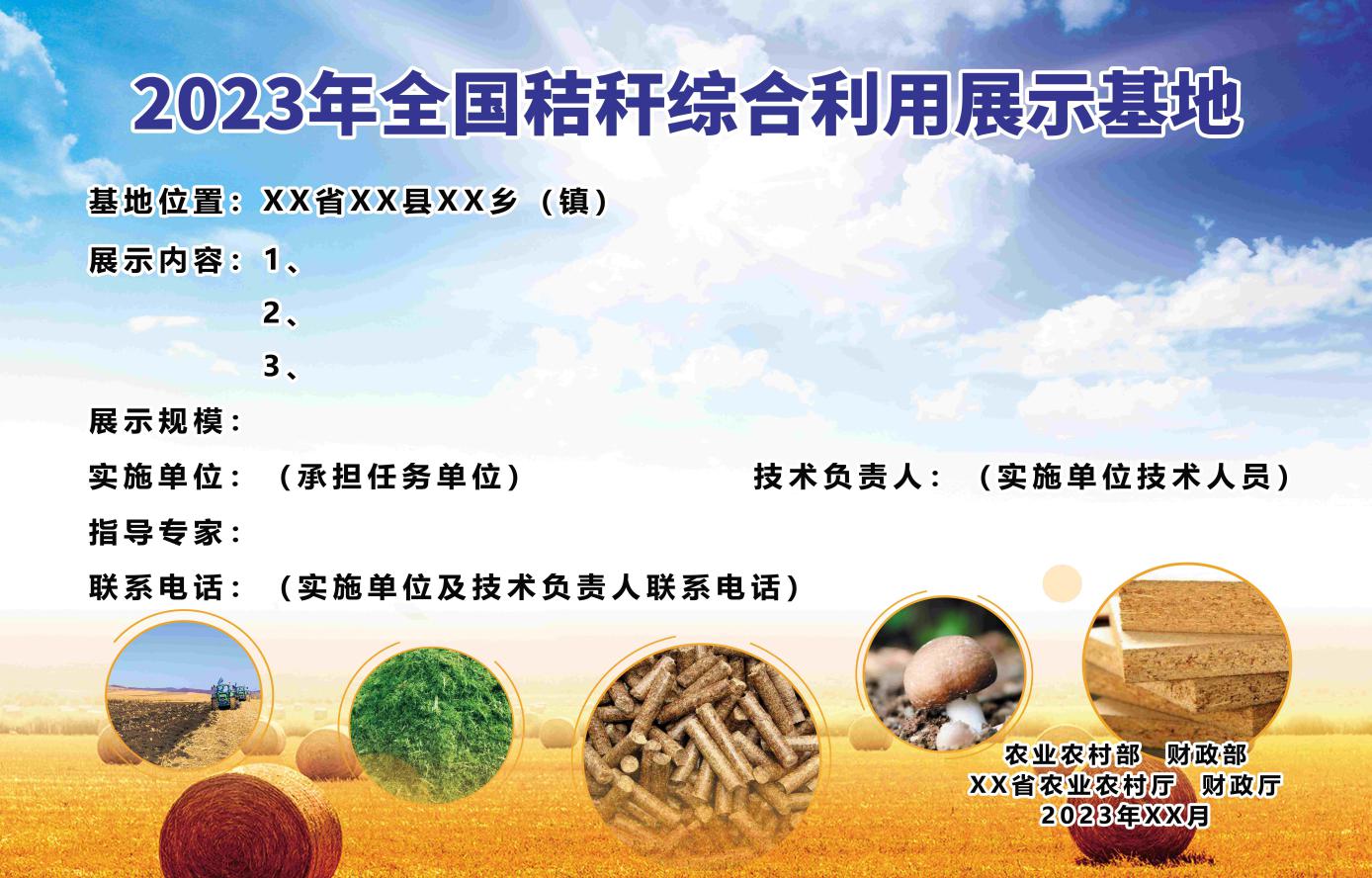 建议尺寸：长2.4m、宽1.2m，离地面高2.5m。